Week beginning 27.04.20Hello everybody!We hope that you have all had chance to enjoy the sunny weather last week and that everyone is keeping well and safe. Below you will find lots of ideas for your home learning this week, which we hope that you will have fun completing. Please remember that we would love to see how you are getting on with this work so upload any photographs of your home learning onto Tapestry to share with us.This week we have added two extra things to our home learning. The first is phonics home learning. You will find an overview sheet with phonics activities listed for different groups in our documents area of Tapestry. Please ask your child which phonics group they are in (hopefully they will remember) and complete the home learning for that group. The second new thing that we have added is a reading comprehension activity. There are three different levels of text for this activity, please select the one that you feel is most appropriate for your child. The main focus for the reading activity is supporting your child to understand what they are reading. Please help your child to read the text and then use the text to find out the answers to the questions. At school, the children use highlighters or coloured crayons to underline the words in the text that tells them the answer to the question. This helps the children to develop their retrieval skills when reading. Please remember to read as often as you can with your child. We now have access to Active Learn – Bug Club. This is a website which enables your child to read e-books at their book band level. There is lots of choice and the children would benefit greatly from accessing this with you whilst we are not at school. If anybody any difficulties accessing this site then please do get in touch with us.Stay safe everyone and enjoy completing this weeks home learning. Remember we are only an email away if you need us.Best wishes,The Year One TeamThe focus of our learning this week is our senses. If you have at home about your senses you could read that. If you don’t you could watch this video https://www.youtube.com/watch?v=q1xNuU7gaAQ.English This week in our English learning we are making sure we use capital letters correctly. We are especially concentrating on using the capital letter ‘I’ as a personal pronoun. Firstly have a go at writing some capital Is in your best handwriting. Then have a look at the sentences below, have a go at re-writing them, making sure to correct them with capital letters in the right places.when i was a baby i didn’t have any teeth. i like going shopping.  i went to the zoo with my friend tom.  my brother zach and i like watching football. it is always snowing in iceland. You could then have a go at writing a poem about your senses using your capital I. Like this one about spring:I can see green leaves.I can hear birds singing.I can smell sweet flowers.I can feel soft petals.I can taste easter eggs.Spring is here!Common Exception WordsThis week the common exception words we are looking at are: are, my, of, were, has. Have a go at writing these words with paper and pens, chalks, with a paint brush or using the materials you have at home.HandwritingThis week our hand writing letters are: c, o, a, d, n, m, h. You could write then in the air, in rainbow writing using lots of different colours, chalk letters, sand letters or using water outside. Have a look at letter-join to remind you how to write these letters in your best handwriting.Guided ReadingThis week we are reading a text called ‘Seren’s Seasons.’ Please spend some time supporting your child with reading this text and talking about the plot. Following the text there are three sets of questions which range in difficulty, please select the set of questions that you feel best suits your child. The answers to the questions can be found in the text. At school, the children have been learning to read the question, go back to the text and underline the answer with a highlighter or crayon and then copy the answer onto the answer sheet.MathsThis week in maths we’re building on last week’s learning of bridging ten with tens frames by using numberlines and part part wholes this week. If you need another explanation of last week’s learning there is a video on Tapestry to support this. If you are finding this really tricky you could practise representing numbers within 50. This page on BBC bitesize follows how we teach this AND gives you some teaching and activities https://www.bbc.co.uk/bitesize/articles/zb9pnrd In this learning we are going to use our knowledge of number bonds to 10 to solve problems to 20. Have a look at this picture from Power maths and question a. Have a think about what it is asking you do? Are we using addition or subtraction? What number sentence do we need? When you’ve asked these questions, have a look at the first video on tapestry to show you how to use a number line and part part whole to answer it. Then have a go at b on your own. The second video on Tapestry will take you through how to do it when you’ve have a go yourself.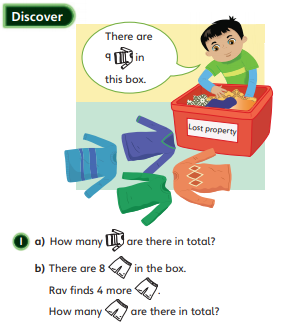 You could repeat this using different numbers crossing 10. Challenge 1: Could you use the skills you’ve learned and apply them to bridge bigger numbers 20, 30, 50 and so on. For example 18+7=    45+9= Challenge 2: Have a go at filling in  the missing number in a number sentence. Start with number bonds within 10 then build on this skill. For example 5+  =10 and 3+  = 7 then 12+  =15 etc Mental MathsThis week’s mental maths challenge is again working on number bonds. This week each child needs the numbers 1-10 written on pieces of paper or cards that are faced down. They need to choose the card and say which number goes with it to make 10. See how many you can do in minute. If you need a challenge you could make cards up to 20 and say the number that would bond with the card to make 20. Please see the video on Tapestry which shows you how to play this game.ScienceIn science this week are learning that our eyes are associated with our sense of sight.Play Kim’s game – please see the video on Tapestry which demonstrates how to play this game. Put a selection of items on a tray and ask your child to look at all the items on the tray for 30 seconds then take 1 item away and ask your child to tell you what is missing. You could also ask them to memorise all of the items on the tray and see how many they can remember. You could create and obstacle course and guide someone who is blindfolded around the course by giving them directions. Foundation subjectsHere are some activities you could do across our wider curriculum subjects.1.Imagine you couldn’t use of your senses any more. What would it be like? 2.Can you feel music? Try putting your ear on a table and tapping the table. Explore this with instruments or speakers. 3.How many senses do you use when you eat something? You could plan a meal that appeals to all of your senses. For example with something that smells strongly, something that you can hear, something that looks exciting etc. Test your meal by eating it all! How many senses did it appeal to? 4. Make a face picture from things you find in your garden/ on a walk. 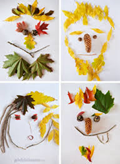 